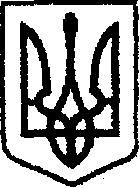 У К Р А Ї Н Ачернігівська обласна державна адміністраціяУПРАВЛІННЯ КАПІТАЛЬНОГО БУДІВНИЦТВАН А К А ЗПро втрату чинності наказуВідповідно до статей 6, 41 Закону України «Про місцеві державні адміністрації», н а к а з у ю:визнати таким, що втратив чинність, наказ начальника Управління капітального будівництва Чернігівської обласної державної адміністрації  від     22 травня 2023 року № 82 «Про передачу майна».В.о. начальника                                                                        Наталія КОВАЛЬЧУКвід 31 травня 2023 р.     Чернігів№ 87